9 октября зажигалась «радуга»!      В Учебном центре областного объединения профсоюзов  9 октября состоялся фестиваль художественной самодеятельности «Профсоюзная радуга», который в этом году был посвящен 90-летию образования профсоюзов Подмосковья. Областной итоговый тур фестиваля собрал около 200 исполнителей. Со сцены прозвучали 57 выступлений по различным номинациям: вокальные ансамбли, сольный вокал, авторская песня и поэзия, хореография, художественное слово, звучала инструментальная музыка, задора добавляли ложкари, баянисты и балалаечники.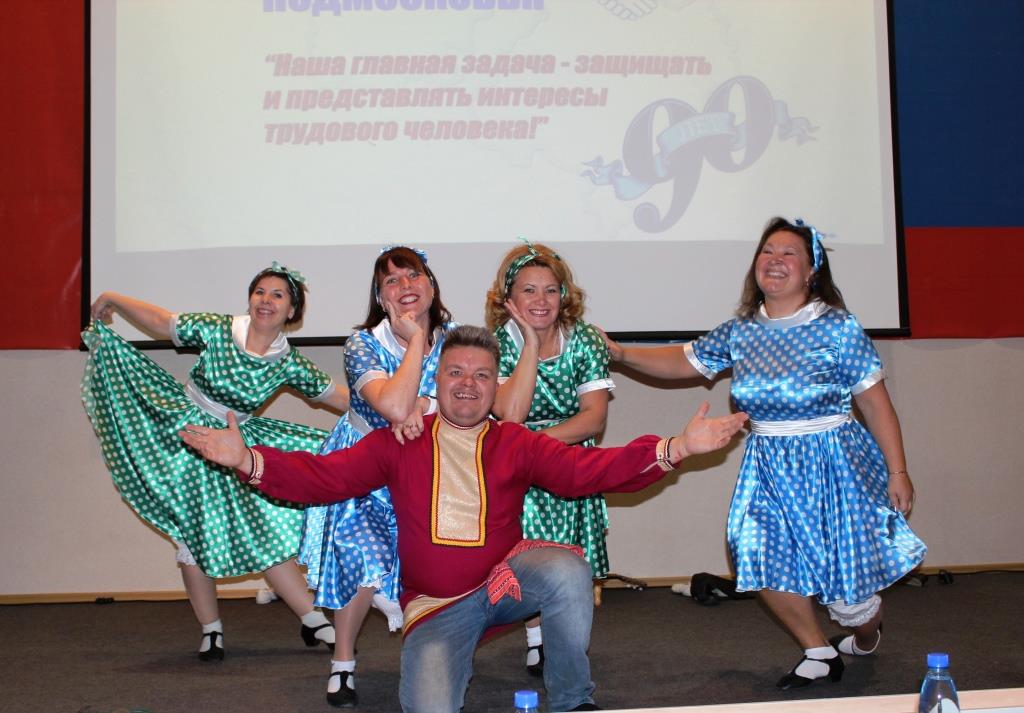       Фестиваль еще раз продемонстрировал, как много в Подмосковье талантливых людей! Профессиональное жюри по итогам выступлений определило победителей в каждой номинации.Победители фестиваля:Номинация: вокальные коллективы (дуэты, трио, квартеты, квинтеты)1 место – Народный коллектив, ансамбль народной песни «Вольница» - «Сельский центр культуры и досуга «Радуга» г.о. Балашиха - Московская областная организация  Российского профсоюза работников культуры.2 место – Трио (Погорелова Мария, Довбня Михаил, Дьяченко Арсений) Первичная профсоюзная организация Северных электрических сетей – Межрегиональная организация в городе Москве и в Московской области Общественной организации «Всероссийский Электропрофсоюз».3 место - Квартет «Созвучие» - Сельский дом культуры «Юность» г. Сергиев-Посад - Московская областная организация  Российского профсоюза работников культуры.Специальный приз жюри – вокальный коллектив «Галактика» ФКП «ГкНИПАС» - Московская областная общественная организация Российского профсоюза трудящихся авиационной промышленности.Номинация: вокал, сольное исполнение1 место  - Завалова Ирина – КДЦ «Рыболовский» г. Раменское - Московская областная организация  Российского профсоюза работников культуры.Решением жюри присуждено два вторых места:2 место  - Вовк Виктор – ФКП «ГкНИПАС» - Московская областная общественная организация Российского профсоюза трудящихся авиационной промышленности.  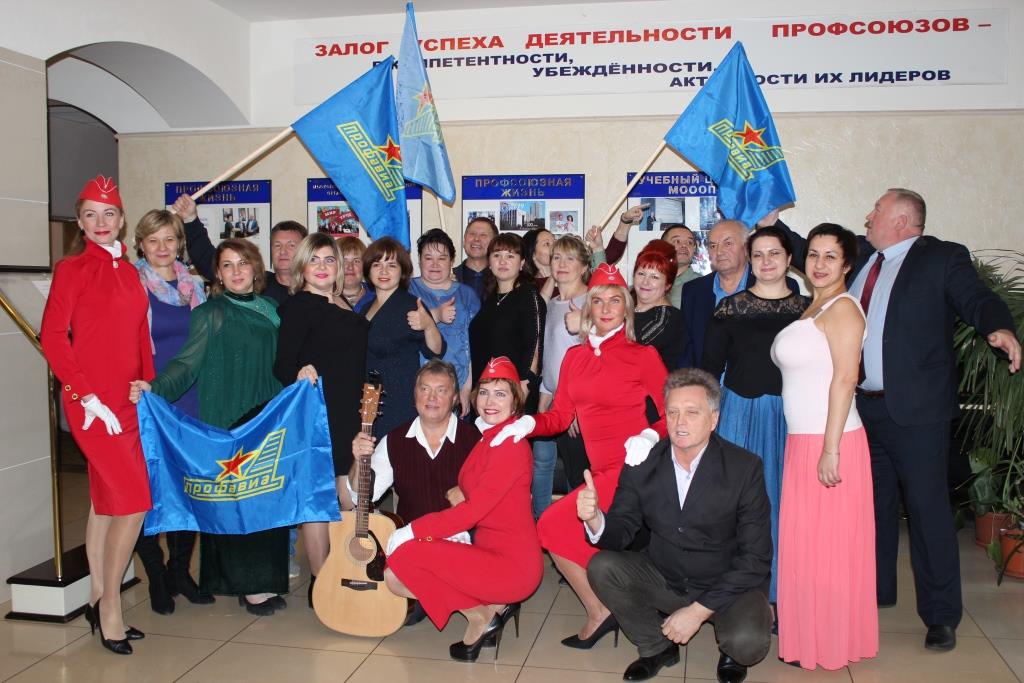 2 место  - Родионов Александр -  Наро-Фоминский комплексный центр социального обслуживания населения – Московская областная организация Общероссийского профсоюза работников государственных учреждений и общественного обслуживания. Решением жюри присуждено два третьих места:3 место – Силкин Иван -  МОУ Малодубненская средняя общеобразовательная школа № 7 – Московская областная организация Профсоюза работников народного образования и науки РФ.3 место – Французов Николай – ОАО «РПЗ» - Московская областная общественная организация Российского профсоюза трудящихся авиационной промышленности.   Специальный приз жюри  «За патриотизм» - Смыков Валерий -  ОАО «РПЗ» - Московская областная общественная организация Российского профсоюза трудящихся авиационной промышленности.   Номинация: вокал, авторская песня1 место   – Карачевсцев Константин  - Первичная профсоюзная организация Восточные электрические сети  - Межрегиональная организация в городе Москве и в Московской области Общественной организации «Всероссийский Электропрофсоюз».2 место и 3 место – решением жюри не присуждались.Номинация: хореография1 место – Танцевальный коллектив «Селяночка» - Орехово-Зуевский центр социального обслуживания - Московская областная организация Общероссийского профсоюза работников государственных учреждений и общественного обслуживания.2 место – Хореографический коллектив Талдомской центральной районной больницы – Московская областная организация профсоюза работников здравоохранения РФ.3 место – Аббасова Эльмира -  МБОУ «Одинсцовская средняя общеобразовательная школа № 8» - Московская областная организация Профсоюза работников народного образования и науки РФ.Номинация: художественное слово -  авторская поэзияСпециальный приз жюри  «За патриотизм» - Хмелевской Алексей - ФКП «ГкНИПАС» - Московская областная общественная организация Российского профсоюза трудящихся авиационной промышленности.  Номинация: художественное слово1 место  - Бекетова Мария – МБДОУ «Детский сад № 40» г.о. Красногорск -  Московская областная организация Профсоюза работников народного образования и науки РФ.2 место  - Фросенюк Анастасия – ПАО «МОЭСК» - - Межрегиональная организация в городе Москве и в Московской области Общественной организации «Всероссийский Электропрофсоюз». 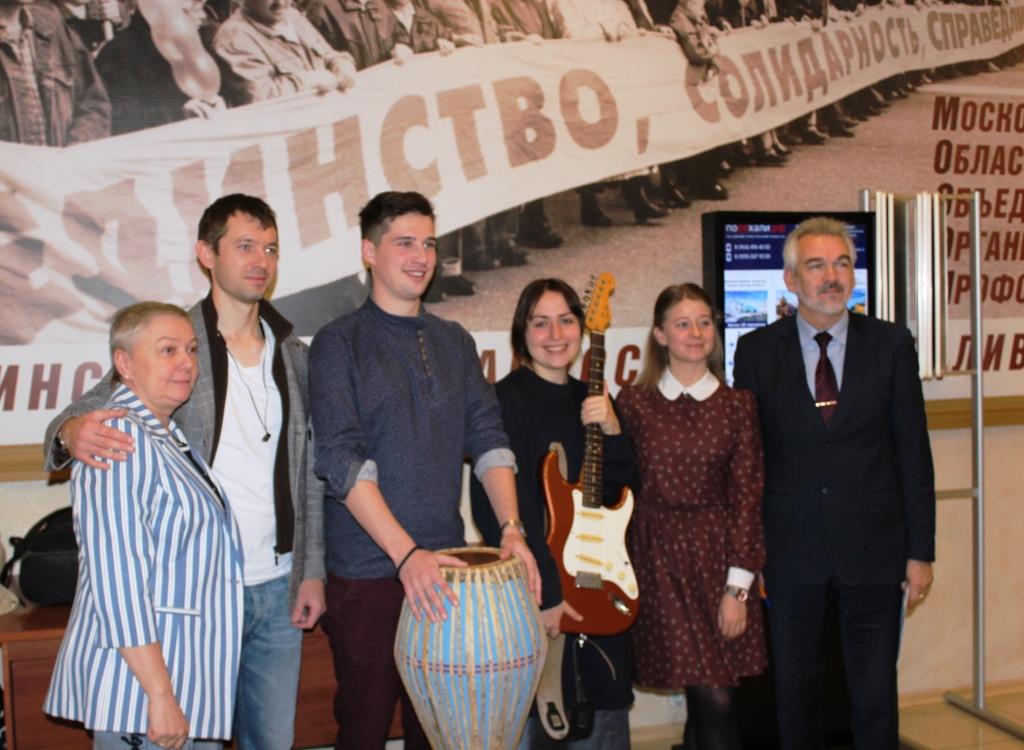 3 место  - Князев Александр -  Первичная профсоюзная организация Восточные электрические сети  - Межрегиональная организация в городе Москве и в Московской области Общественной организации «Всероссийский Электропрофсоюз».Номинация: оригинальный жанр (синтез-номер)1 место  - Коллектив «С задоринкой!» - МБДОУ «Детский сад №17 «Солнышко» г.о. Ликино-Дулево - Московская областная организация Профсоюза работников народного образования и науки РФ.2 место  - Олексеенко Николай – Первичная профсоюзная организация ЦАГИ - Московская областная общественная организация Российского профсоюза трудящихся авиационной промышленности.  3 место – Аверьянов Сергей – Подольская территориальная организация Профсоюза работников государственных учреждкений и общественного обслуживания - Московская областная организация Общероссийского профсоюза работников государственных учреждений и общественного обслуживания.Поздравляем победителей и всех участников фестиваля!